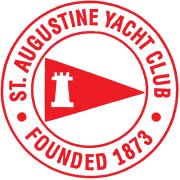 2022 Fall Sail Team Schedule Opti Development Team Saturday, September 10th – Parent/Sailor Meeting (9:00am)                            Workday/Lunch (10:00am – 5:00pm)Sunday, September 11th – Practice (8:30am – 1:30pm)Tuesday, September 13th – Practice (3:30pm – 7:30pm)Sunday, September 18th – Practice (8:30am – 1:30pm) Tuesday, September 20th – Practice (3:30pm – 7:30pm)Saturday, September 24th – Sail Team Beach Clean Up! (10am – 12pm)*All Sail Teams and families invited, beach picnic and fun day after for those who want to staySunday, September 25th – Practice (8:30am – 1:30pm)Tuesday, September 27th – Practice (3:30pm – 7:30pm)Sunday, October 2nd – Practice (8:30am – 1:30pm)Tuesday, October 4th – Practice (3:30pm – 7:30pm) Saturday, October 8th – OPTI CLINIC (9am – 5pm) *Development Team does not participate in Opti Clinic, practice time 9am – 2pm on SATURDAYTuesday, October 11th – Practice (3:30pm – 7:30pm)Saturday & Sunday, October 15th & 16th – RIVER ROMP JUNIOROLYMPIC REGATTA, Edison Sailing Center, Ft. Myers, FL		Opti Green & Opti RWB, Laser, c420*Development Team does not travel, NO PRACTICE SUNDAYTuesday, October 18th – Practice (3:30pm – 7:30pm)Sunday, October 23rd – Practice (8:30am – 1:30pm)Tuesday, October 25th – Practice (3:30pm – 7:30pm)Saturday & Sunday, October 29th & 30th – INLAND LAKES REGATTALake Eustis Sailing Club, Lake Eustis, FLOpti Green, Opti RWB, Laser, 420*Development Team does not travel, NO PRACTICE SUNDAYTuesday, November 1st – Practice (3:30pm – 7:30pm)*FINAL TUESDAY PRACTICE!Sunday, November 6th – NO PRACTICE – ALL TEAMS OFF	Sunday, November 13th – Practice (8:30am – 1:30pm)	Sunday, November 20th – Practice (8:30am – 1:30pm)Saturday, November 26th – OPTI CLINIC (9am – 5pm) *Development Team does not participate in Opti Clinic, practice time 9am – 2pm on SATURDAYSaturday & Sunday, December 3rd & 4th – JUNIOR OLYMPIC SAILINGFESTIVAL REGATTA, US Sailing Center of Martin County, Jensen Beach, FLOpti Green, Opti RWB, Laser, 420*Development Team does not travel, NO PRACTICE SUNDAYSaturday & Sunday, December 10th & 11th – SAIL JAX REGATTAFlorida Yacht Club, Jacksonville, FLOpti Green, Opti RWB, Laser, 420*Development Team does not travel, NO PRACTICE SUNDAY	Tuesday, December 13th – End of Season Banquet @ SAYC (5pm – 9pm)*ALL SAILORS & FAMILIES MUST ATTEND, time to CELEBRATE!